Yr 6 Speak Like a ‘Human rights activist’-to discuss the rights of the poor, building knowledge.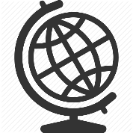 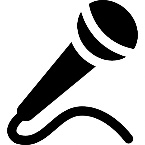 Oracy is the ability to express ourselves fluently and accurately through speech. We need to be able to explain tricky concepts, give our opinion, use specific vocabulary, and listen to and understand one another.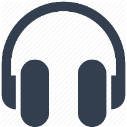 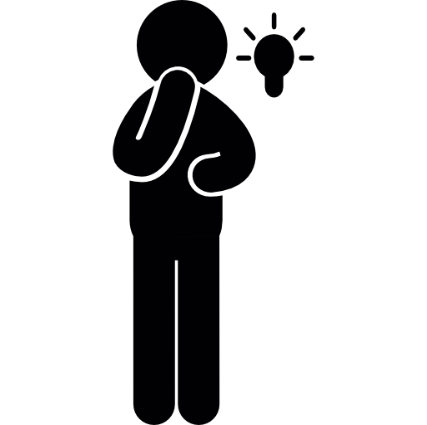 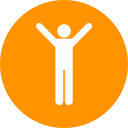 Voice and Body LanguageDeliberately varies tone of voice in order to convey meaning eg speaking authoritatively during an expert talk, or speaking with pathos when telling a sad part of a story.Consciously adapt tone, pace and volume of voice within a single situation. 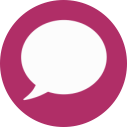 Vocabulary and LanguageTo judge when appropriate to use specialist language. To use and innovate an increasingly sophisticated range of sentence stems with fluency and accuracy.To be able to use specialist language to describe their own and others’ talk.To carefully consider the words and phrases used to express their ideas and how this supports the purpose of talk.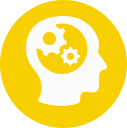 Thinking and UnderstandingTo be able to negotiate-recognise the importance of giving ground and be able to do this.To cite evidence, with mature and appropriate reference points.To reflect on their own and others oracy and identify how to improve.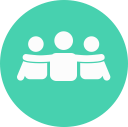 Teamwork and ConfidenceTo reflect careful listening skills in subsequent talk.To be able to empathise with the audience.To be able to draw out sub text when listening.To engage in conversation with an unfamiliar adult as an equal.To consider the impact of their words on others when giving feedback and be sensitive to their needsUse Your Body	Use Your Body	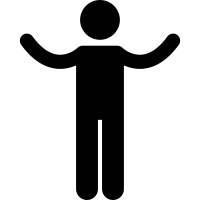 Use gestures to add emphasisMake eye contact with your audience 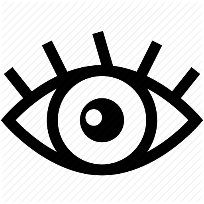 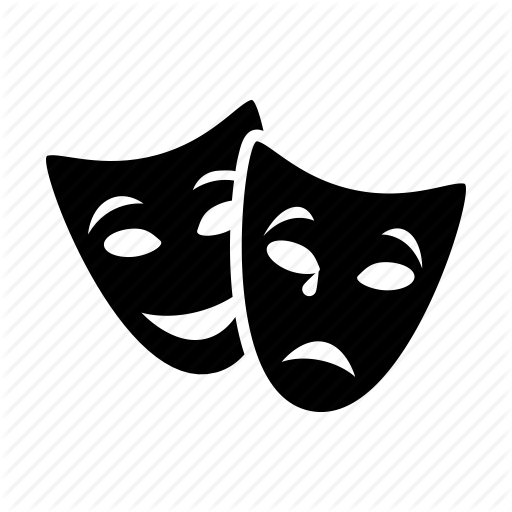 Use facial expressions to engage the audienceUse visual aids as a prompt, not a prop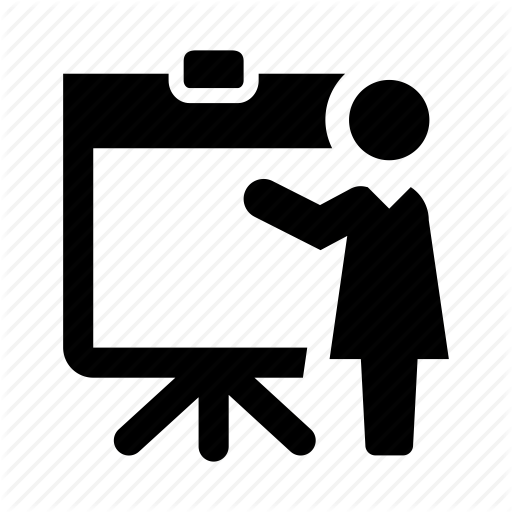 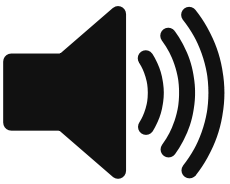 Project your voice so your message is heard clearly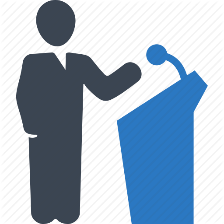 Ensure the audience can see you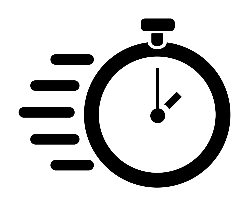 Speak slowly and use pauses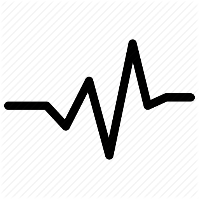 Vary the pitch and tone of your voiceRead your audience 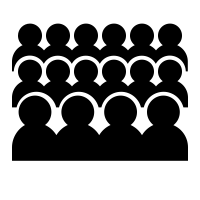 Sentence StemsLife in the 19th century was…Various ideas have been put forward, one of the most important is…Sources from the time suggest that…Evidence suggests…Some people believe…Others argue…One of the key figures…